Stream Temperature Protocol WorkshopAugusta DMR (Room #118), 32 Blossom Lane, Augusta, ME5/1/20179:30 AM- 2:00 PM9:30- 10:45: Review schedule, logistics, and introductions.Protocol Overview9:30-10:00: Anchor Method 10:00-10:30: Epoxy Method 10:30- 10:45: Pre-Deployment Steps Launch the logger! 10:45- 11:05: Travel to Jamies Pond Wildlife Management Area in Manchester (see attached map) for field trainingCoordinates of WMA parking lot: 44°17'8.50"N, 69°51'7.82"WCoordinate carpooling!11:05- 12:15: Field Training (bring waders, water, snacks, etc.)Equipment, Site Selection, DeploymentEpoxy vs anchor methodMid-season site checks12: 15 – 12:45: Lunch (bring your own)12:45 – 1:10: Travel back to DMR1:10 – 1:30: Offloading logger data: Hoboware Pro1:30 – 2:00: Uploading data to central database: SHEDS Tutorial Directions to Field Site (44°17'8.50"N, 69°51'7.82"W - Jamies Pond Wildlife Management Area)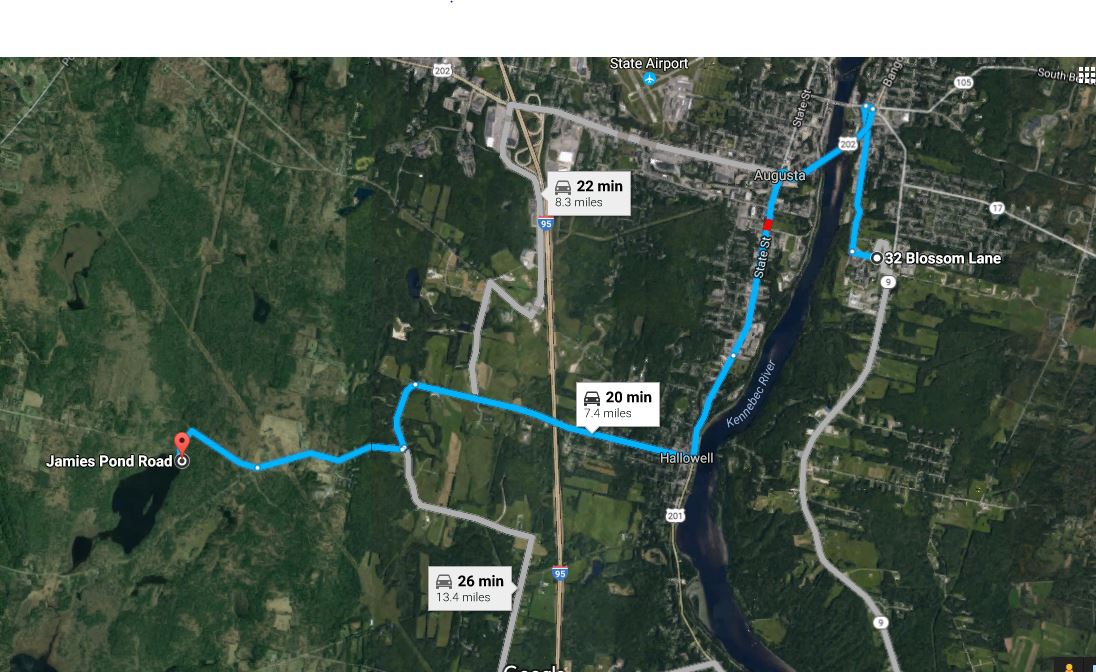 Head southwest on Blossom Ln toward Independence Dr - 0.1 miTurn right onto Arsenal St - 0.9 miFollow US-201 S/US-202 W, State St and Water St to Central St in Hallowell - 6 min (2.6 mi)Turn right at Cony St/Rte 27 - 256 ftAt the traffic circle, take the 1st exit onto US-201 S/US-202 W - 0.7 miAt the traffic circle, take the 3rd exit onto State St - 1.2 miContinue onto Water St - 0.7 miContinue on Central St. Take Outlet Rd to Jamies Pond Rd in Manchester - 10 min (3.7 mi)Turn right onto Central St - 1.7 miContinue straight onto Shady Ln - 0.4 miTurn right to stay on Shady Ln - 89 ftTurn right at the 1st cross street onto Outlet Rd - 0.9 miSlight right onto Jamies Pond Rd - 0.7 miDestination will be on the right